Formulaire de réservation d’espace publicitaire sur l’édition spéciale Fruit Attraction 2021Oui, nous aimerions réserver un espace publicitaire dans l’édition spéciale qui sortira et sera distribuée à l’occasion du Fruit Attraction 2021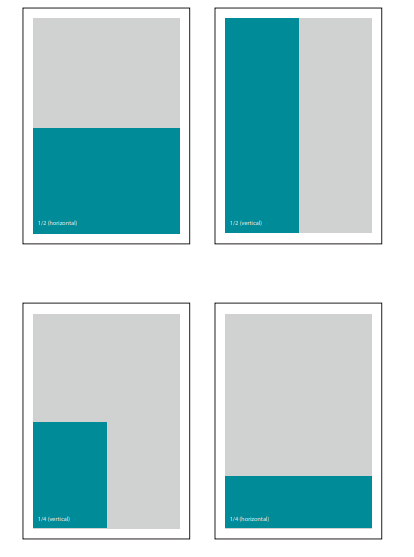 Choix de l’optionPage entière	   1950 € Demi-page	   1050 €Quart de page	     600 €Caractéristques d’impressions :1/1 page de  210 mm x 297 mm + 5mm de marge1/2 page de 185 mm x 132,5 mm (horizontal)  ou 90 mm x 270 mm (vertical) 1/4 page de 185 mm x 65 mm (horizontal) ou 90 mm x 132,5mm (vertical) Nom de l’entreprise :………………………………………………………………………………………………………………Personne de contact :………………………………………………………………………………………………………………….Teléphone : …..…………………………………………………………………………………………………………………………..E-mail : ………………………………………………………………………………………………………………………………………..Signature :Une fois complété, vous pouvez envoyer ce formulaire à : aurelie@freshplaza.fr 